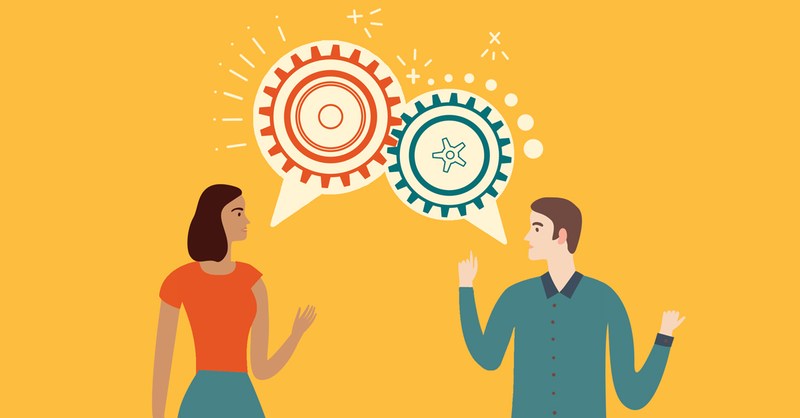    Building 2-304                    November 7th, 2018; 4:00 p.m.Join the Valencia College Debate Club in a monthly discourse about social, political, and economic issues. Campus debates and events will be discussed.Your voice matters.Use It.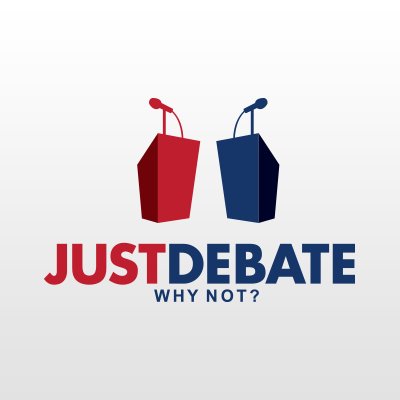 